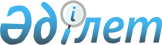 Маңғыстау облысы әкімдігінің кейбір қаулыларын жою туралыМаңғыстау облысы әкімдігінің 2020 жылғы 28 ақпандағы № 30 қаулысы. Маңғыстау облысы Әділет департаментінде 2020 жылғы 4 наурызда № 4138 болып тіркелді
      Қазақстан Республикасының 2016 жылғы 6 сәуірдегі "Құқықтық актілер туралы" Заңына сәйкес Маңғыстау облысының әкімдігі ҚАУЛЫ ЕТЕДІ:
      1. Осы қаулының қосымшасына сәйкес Маңғыстау облысы әкімдігінің кейбір қаулыларының күші жойылды деп танылсын.
      2. "Маңғыстау облысының жер қатынастары басқармасы" мемлекеттік мекемесі (Е.Д. Дүзмағамбетов) осы қаулының әділет органдарында мемлекеттік тіркелуін, Маңғыстау облысы әкімдігінің интернет-ресурсында орналастырылуын қамтамасыз етсін.
      3. Осы қаулының орындалуын бақылау Маңғыстау облысы әкімінің орынбасары Б.А. Қашақовқа жүктелсін.
      4. Осы қаулы әділет органдарында мемлекеттік тіркелген күннен бастап күшіне енеді және ол алғашқы ресми жарияланған күнінен кейін күнтізбелік он күн өткен соң қолданысқа енгізіледі. Маңғыстау облысы әкімдігінің күші жойылған кейбір  қаулыларының тізбесі
      1. Маңғыстау облысы әкімдігінің 2015 жылғы 11 қыркүйектегі № 282 "Кең таралған пайдалы қазбаларды барлауға, өндiруге және барлауға немесе өндіруге байланысты емес жерасты құрылыстарын салуға және (немесе) пайдалану саласындағы мемлекеттiк көрсетілетін қызметтер регламенттерін бекiту туралы" қаулысы (нормативтік құқықтық актілерді мемлекеттік тіркеу Тізілімінде № 2845 болып тіркелген, 2015 жылғы 27 қазанда "Әділет" ақпараттық-құқықтық жүйесінде жарияланған).
      2. Маңғыстау облысы әкімдігінің 2015 жылғы 5 қарашадағы № 344 "Жер қойнауын пайдалану саласындағы мемлекеттiк көрсетілетін қызметтер регламенттерін бекiту туралы" қаулысы (нормативтік құқықтық актілерді мемлекеттік тіркеу Тізілімінде № 2908 болып тіркелген, 2015 жылғы 25 желтоқсанда "Әділет" ақпараттық-құқықтық жүйесінде жарияланған).
      3. Маңғыстау облысы әкімдігінің 2015 жылғы 15 желтоқсандағы № 396 "Жер қатынастары саласындағы мемлекеттік көрсетілетін қызметтер регламенттерін бекіту туралы" қаулысы (нормативтік құқықтық актілерді мемлекеттік тіркеу Тізілімінде № 2957 болып тіркелген, 2016 жылғы 3 ақпанда "Әділет" ақпараттық-құқықтық жүйесінде жарияланған).
      4. Маңғыстау облысы әкімдігінің 2016 жылғы 1 тамыздағы № 242 "Жер қойнауын пайдалану саласындағы мемлекеттiк көрсетілетін қызметтер регламентін бекiту туралы" қаулысы (нормативтік құқықтық актілерді мемлекеттік тіркеу Тізілімінде № 3145 болып тіркелген, 2016 жылғы 15 қыркүйекте "Әділет" ақпараттық-құқықтық жүйесі мен Қазақстан Республикасы нормативтік құқықтық актілерінің Эталондық бақылау банкінде жарияланған).
      5. Маңғыстау облысы әкімдігінің 2016 жылғы 25 қарашадағы № 350 "Сауда-саттықты (конкурстарды, аукциондарды) өткізуді талап етпейтін мемлекет меншігіндегі жер учаскелеріне құқықтарды алу" мемлекеттік көрсетілетін қызмет регламентін бекіту туралы" қаулысы (нормативтік құқықтық актілерді мемлекеттік тіркеу Тізілімінде № 3221 болып тіркелген, 2016 жылғы 30 желтоқсанда "Әділет" ақпараттық-құқықтық жүйесі мен Қазақстан Республикасы нормативтік құқықтық актілерінің Эталондық бақылау банкінде жарияланған).
      6. Маңғыстау облысы әкімдігінің 2016 жылғы 29 қарашадағы № 355 "Маңғыстау облысы әкімдігінің 2015 жылғы 15 желтоқсандағы № 396 "Жер қатынастары саласындағы мемлекеттік көрсетілетін қызметтер регламенттерін бекіту туралы" қаулысына өзгерістер енгізу туралы" қаулысы (нормативтік құқықтық актілерді мемлекеттік тіркеу Тізілімінде № 3227 болып тіркелген, 2017 жылғы 11 қаңтарда "Әділет" ақпараттық-құқықтық жүйесі мен Қазақстан Республикасы нормативтік құқықтық актілерінің Эталондық бақылау банкінде жарияланған).
      7. Маңғыстау облысы әкімдігінің 2017 жылғы 6 наурыздағы № 51 "Маңғыстау облысы әкімдігінің 2015 жылғы 11 қыркүйектегі № 282 "Кең таралған пайдалы қазбаларды барлауға, өндіруге және барлауға немесе өндіруге байланысты емес жерасты құрылыстарын салуға және (немесе) пайдалану саласындағы мемлекеттік көрсетілетін қызметтер регламенттерін бекіту туралы" қаулысына өзгерістер енгізу туралы" қаулысы (нормативтік құқықтық актілерді мемлекеттік тіркеу Тізілімінде № 3308 болып тіркелген, 2017 жылғы 13 сәуірде Қазақстан Республикасы нормативтік құқықтық актілерінің Эталондық бақылау банкінде жарияланған).
      8. Маңғыстау облысы әкімдігінің 2017 жылғы 6 наурыздағы № 52 "Маңғыстау облысы әкімдігінің 2015 жылғы 5 қарашадағы № 344 "Жер қойнауын пайдалану саласындағы мемлекеттiк көрсетілетін қызметтер регламенттерін бекiту туралы" қаулысына өзгеріс енгізу туралы" қаулысы (нормативтік құқықтық актілерді мемлекеттік тіркеу Тізілімінде № 3307 болып тіркелген, 2017 жылғы 13 сәуірде Қазақстан Республикасы нормативтік құқықтық актілерінің Эталондық бақылау банкінде жарияланған).
      9. Маңғыстау облысы әкімдігінің 2017 жылғы 24 сәуірдегі № 88 "Маңғыстау облысы әкімдігінің 2015 жылғы 11 қыркүйектегі № 282 "Кең таралған пайдалы қазбаларды барлауға, өндіруге және барлауға немесе өндіруге байланысты емес жерасты құрылыстарын салуға және (немесе) пайдалану саласындағы мемлекеттік көрсетілетін қызметтер регламенттерін бекіту туралы" қаулысына өзгеріс енгізу туралы" қаулысы (нормативтік құқықтық актілерді мемлекеттік тіркеу Тізілімінде № 3360 болып тіркелген, 2017 жылғы 29 мамырда Қазақстан Республикасы нормативтік құқықтық актілерінің Эталондық бақылау банкінде жарияланған).
      10. Маңғыстау облысы әкімдігінің 2018 жылғы 21 мамырдағы № 112 "Жер қатынастары саласындағы мемлекеттік көрсетілетін қызмет регламенттерін бекіту туралы" қаулысы (нормативтік құқықтық актілерді мемлекеттік тіркеу Тізілімінде № 3644 болып тіркелген, 2018 жылғы 20 маусымда Қазақстан Республикасы нормативтік құқықтық актілерінің Эталондық бақылау банкінде жарияланған).
      11. Маңғыстау облысы әкімдігінің 2018 жылғы 29 желтоқсандағы № 331 "Маңғыстау облысы әкімдігінің кейбір қаулыларына өзгерістер енгізу туралы" қаулысы (нормативтік құқықтық актілерді мемлекеттік тіркеу Тізілімінде № 3793 болып тіркелген, 2019 жылғы 28 қаңтарда Қазақстан Республикасы нормативтік құқықтық актілерінің Эталондық бақылау банкінде жарияланған).
      12. Маңғыстау облысы әкімдігінің 2019 жылғы 28 мамырдағы № 106 "Маңғыстау облысы әкімдігінің 2015 жылғы 11 қыркүйектегі № 282 "Кең таралған пайдалы қазбаларды барлауға, өндіруге және барлауға немесе өндіруге байланысты емес жерасты құрылыстарын салуға және (немесе) пайдалану саласындағы мемлекеттік көрсетілетін қызметтер регламенттерін бекіту туралы" қаулысына өзгеріс енгізу туралы" қаулысы (нормативтік құқықтық актілерді мемлекеттік тіркеу Тізілімінде № 3909 болып тіркелген, 2019 жылғы 3 маусымда Қазақстан Республикасы нормативтік құқықтық актілерінің Эталондық бақылау банкінде жарияланған).
					© 2012. Қазақстан Республикасы Әділет министрлігінің «Қазақстан Республикасының Заңнама және құқықтық ақпарат институты» ШЖҚ РМК
				
      Маңғыстау облысының әкімі 

С. Трумов
Маңғыстау облысы әкімдігінің2020 жылғы 28 ақпандағы№ 30 қаулысына қосымша